GIVE ME 5 HYGIENE DRIVE          		     (To benefit BackPack Buddies)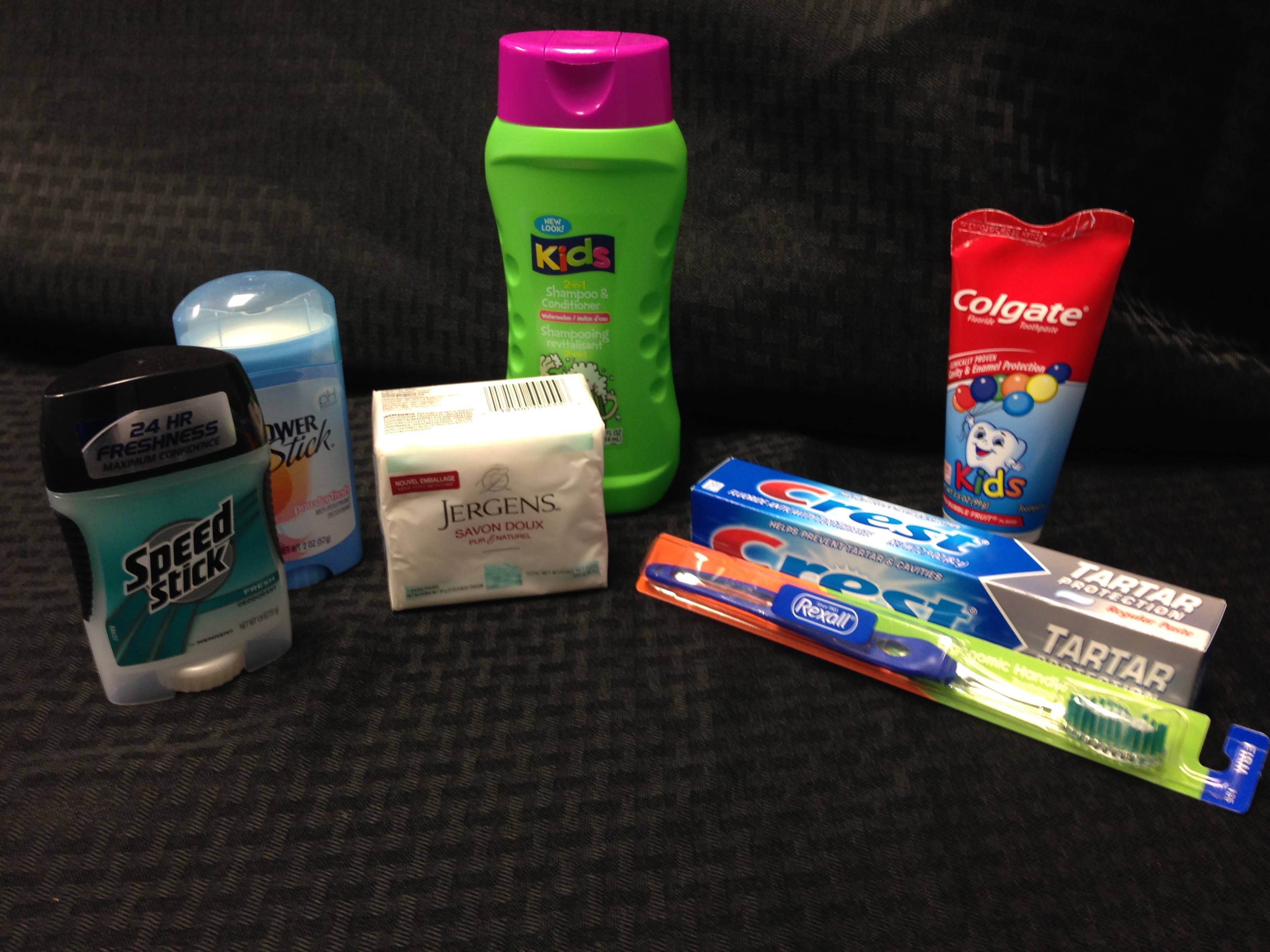 ITEMS NEEDED: (All Adult Size Please)1. Deodorant 2. Shampoo3. Soap4. Toothbrush5. Toothpaste All items can be purchased at The Dollar Store! 